Instituto Parroquial Nuestra Señora del Valle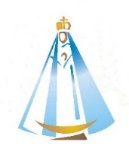 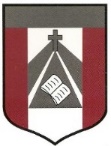 Trabajo Práctico N°12.1 – Ciudadanía Digital Las Fake News Mentiras y Problemas de Cyberseguridad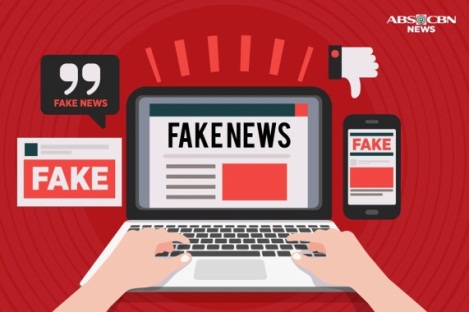 Vemos: ¿Cómo investigar si una noticia es falsa?Leemos: Cinco tips para combatir las noticias falsasEn video llamada explicaré ESTA ACTIVIDAD: Realizamos un mapa mental con los Tips y Recomendaciones(Video1 - Video2)Herramienta a utilizar: MindMup de Google5º GradoProfesora: Carolina Cáceresccaceres@institutonsvallecba.edu.ar5toA:https://meet.google.com/nnc-hwvb-vxi5toB:https://meet.google.com/aif-iwss-ngk